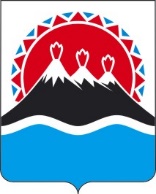 П О С Т А Н О В Л Е Н И ЕПРАВИТЕЛЬСТВАКАМЧАТСКОГО КРАЯПРАВИТЕЛЬСТВО ПОСТАНОВЛЯЕТ:Внести в приложение 1 к постановлению Правительства Камчатского края от 11.05.2023 № 264-П «Об утверждении Положения о Министерстве финансов Камчатского края» изменение, дополнив раздел 4 частью 23.4 следующего содержания:«23.4. проводит проверку годовых отчетов об исполнении местных бюджетов муниципальных образований в Камчатском крае в порядке, установленном Правительством Камчатского края.».2. Настоящее постановление вступает в силу после дня его официального опубликования.[Дата регистрации] № [Номер документа]г. Петропавловск-КамчатскийО внесении изменения в приложение 1 к постановлению Правительства Камчатского края от 11.05.2023 № 264-П «Об утверждении Положения о Министерстве финансов Камчатского края»Председатель Правительства Камчатского края[горизонтальный штамп подписи 1]Е.А. Чекин